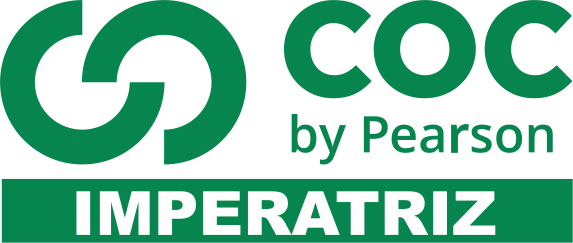 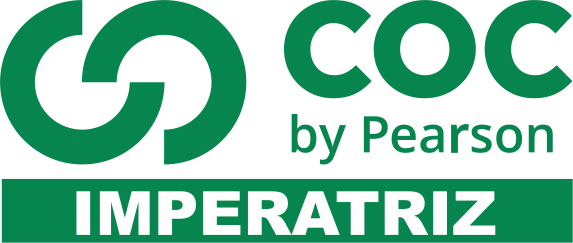 Read the text below and answer the questions according to it in Portuguese.Mozart: The Boy Who Changed the World With His MusicAt five years old he composed a minuet. By six, he was performing for royalty. The compelling story of Wolfgang Amadeus Mozart is a timeless tale of musical genius, its rewards, and its pitfalls. Author and musician Marcus Weeks takes us around Mozart’s world – from the Royal courts of 18th century Europe to the opera houses and balls where Mozart enjoyed triumph and fame. We met the kings and queens of the age, learned of the young Mozart’s favorite games, see the clothes he wore, and the new musical instrument of the time. The lively text also gives readers an appreciation of Mozart’s vast legacy of immortal music.                                                                                              (<http://shop.nationalgeographic.com/products                                                                                                                      [accessed November 2008]>)01. Para que público Mozart se apresentava antes dos seis anos?______________________________________________________________________________________________________________________________________________________________________________________02. Em que século e em que ambiente Mozart viveu?____________________________________________________________________________________________________________________________________________________________________________________________________________________________________________________________________________________________________________________________________________________________________________03.Justifique o título do livro Mozart: the Boy Who Change the World With His Music._________________________________________________________________________________________________________________________________________________________________________________________________________________________________________________________________________________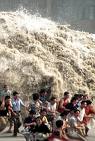 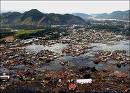                                      Tsunamis       On December 26, 2004, the world wondered at the images of one of the biggest  and most devastating natural disasters in recent memory. A violent earthquake in the Indian Ocean of a magnitude of 9 on a scale of 1 to 12, initiated several tsunamis and hit Indonesia, Sri Lanka, India and Thailand, killing more than two hundred thousand people.       But what kind of phenomenon is this?       A tsunami is a chain of fast moving waves caused by sudden trauma in the ocean. They can be generated by earthquakes or volcanic eruptions. These destructive waves can move across the ocean as fast as a jet airplane – about 600 miles per hour (960 km/h). In deep waters the waves are a few feet high, but when they reach the shallow coasts, they can be over 50 feet (15 meters) high and devastate whole villages. Unfortunately we can’t stop them, but we can use a Tsunami Warning System to warm people of an imminent tsunami up to a few hours before it hits the coast. 04.Onde ocorreu o tsunami?______________________________________________________________________________________________________________________________________________________________________________________05. A que velocidade as ondas de um tsunami viajam?______________________________________________________________________________________________________________________________________________________________________________________06. A que altura as ondas de um tsunami chegam quando elas alcançam a parte rasa da costa?______________________________________________________________________________________________________________________________________________________________________________________GETTING GIRLS TO PLAY VIDEO GAMES       Why do adolescents boys seem to be better than girls at computers and video games? It could be that the industry has been ignoring its female consumers. Studies have shown that boys and girls tend to be equally interested in computers until about age eleven or twelve, when girls begin losing interest. Eventually this can put girls in a tremendous disadvantage, especially in today’s computer age. Child-education experts think that part of the problem may be that the most of the computer and video software on the market emphasizes violence, competition and action – popular themes with boys but not with girls, who tend to prefer games that emphasize a story line, cooperation and character development. Manufacturers recognizing that girls are an untapped market, are now working to produce games for them. Educators hope that the new software and games will keep the girls interested in computer technology long after they stop playing games.07. Answer the question below in Portuguese according to the text:Por que os garotos são melhores que as garotas em computadores e videogames?______________________________________________________________________________________________________________________________________________________________________________________Parati is a relatively small town on the southeast coast of Rio de Janeiro with almost 36,000 inhabitants. In the center of Parati there is a square with a little stone church surrounded by palm trees. The square is the place where the locals and tourists meet in the warm summer evenings. At night, the meeting places are the town bars and restaurants that offer good food and music.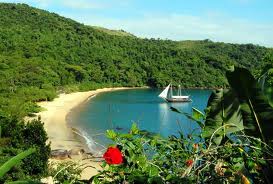 From the numerous beaches, my favorite is Praia do Meio, with its calm and clear waters. I also like going for a walk on the narrow streets to enjoy the beautiful colonial houses.Answer in Portuguese according to the text.08. Onde é o local?_____________________________________________________________________________ 09. Como é o local?_____________________________________________________________________________ _____________________________________________________________________________ 10. O que você pode ver lá?_____________________________________________________________________________ _____________________________________________________________________________ 11. O que você pode fazer lá?_____________________________________________________________________________ _____________________________________________________________________________ 12. Use who or whom to complete the sentences below.a) Joe is the boy ___________________________ broke the door.b) Sheila is the girl about _____________________________ he is talking.c) The man at ________________________________ you are looking is my uncle.d) Mrs. Smith is the teacher ________________________________ is sick.13. Use who; whom or which to complete the sentences.a) Sheila is the girl with _________________________ I went out.b) The man ________________________ you saw standing at the door is my father.c) The table _______________________ is broken is going to be substituted.d) That is the zebra ___________________________ she is talking about. 14. Use who; whom; which; where or when to complete the sentences below. a) That is the school ______________________________ I study.b) This is the day ________________________________ he died.c) The cell phone _______________________________ she bought isn’t so good.d) Mary is the girl _______________________________ he likes most.e) The soccer player _______________________________ scored last night is my cousin.15. She isn’t a math teacher, is she ?2. They haven’t been to Chile, __________________ ?3. Carla went to the movies last night, __________________?4. Bruno and Pietro don’t go to school in the afternoon, __________________?5. You can’t play the guitar, __________________? 16. Complete the conditional sentences below (second conditional).a) If I had enough money, I ______________________________________ a new car. (to buy)b) If you studied, you ___________________________________ your exams. (to pass)c) If Betty wanted, we ____________________________________ her. (to help)d) If Janet hurried up, she ___________________________________ the first bus to school. (to get)17. Complete the conditional sentences below (first conditional)a) If I have the time, I ___________________________________ you tonight. (to visit) b) If you work, you ___________________________________ enough money to buy a sports car. (to make)c) If we don’t have to study for tomorrow test, we ________________________________ video-games tonight.    (to play)d) What _____________________________________ if you win the lottery? (you; to do)18. Write “real situation” or “hypothetical situation” for the conditional sentences below.a) If I were you, I would wait for the teacher in the classroom. __________________________________________ b) If she leaves her job, she will be in trouble. ____________________________________________ 19. Use the simple future (will) to complete the sentences below. (Use o future com will para completar as frases abaixo)a) What _____________________________________________ tomorrow? (you; to do)b) Maybe I ___________________________________________ a new car next year. (to buy)c) I _______________________________________ home now. (to go)d) They ________________________________________ some day. (to come back)20. Use the immediate future (going to) or the simple future (will) to complete the sentences below. (Use o futuro com going to ou o futuro com will para completar as frases abaixo) a) Mary thinks she _____________________________________________ at the end of the year. (to travel)b) We ___________________________________________________ on vacations in December. (to be)c) I ____________________________________________ you tonight. I promise. (to help)d) We __________________________________________ the 1st year in high school next year. (to study)